Lampiran 3 Surat Plt.Direktur Pendidikan Profesi Guru Nomor	: 1625/B2/GT.00.05/2022Tanggal	: 11 Juli 2022A. Format Pakta IntegritasPAKTA INTEGRITASSaya yang bertanda tangan di bawah ini:Nama	:NIP	:NIK	:Tempat/Tanggal Lahir	:NUPTK	:Unit Kerja	:Alamat Unit Kerja	:Dengan ini saya menyatakan bahwa:Berkas yang saya lampirkan untuk keperluan PPG Dalam Jabatan ini benar dan absah adanya, dan jika di kemudian hari ternyata bukti fisik saya tidak benar dan tidak absah, saya bersedia menerima sanksi dan dampak hukum sesuai peraturan perundang-undangan yang berlaku, termasuk digugurkan sebagai peserta PPG Dalam Jabatan.…………………., ………….. 2022Calon Mahasiswa PPG Dalam Jabatan,(…………………………................) NIP ……………………………..NIK ……………………………..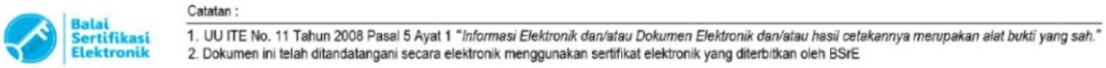 